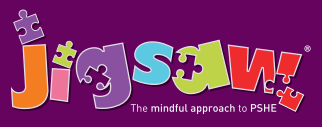 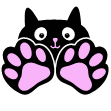                                                          Year 5  Puzzle 6 Changing Me  KnowledgeSocial and Emotional skillsKnow what perception means and that perceptions can be right or wrong• Know how girls’ and boys’ bodies change during puberty and understand the importance of looking after themselves physically and emotionally• Know that sexual intercourse can lead to conception• Know that some people need help to conceive and might use IVF• Know that becoming a teenager involves various changes and also brings growing responsibilityCan celebrate what they like about their own and others’ self- image and body-image• Can suggest ways to boost self-esteem of self and others• Recognise that puberty is a natural process that happens to everybody and that it will be OK for them• Can ask questions about puberty to seek clarification• Can express how they feel about having a romantic relationship when they are an adult• Can express how they feel about having children when they are an adult• Can express how they feel about becoming a teenager• Can say who they can talk to if concerned about puberty or becoming a teenager/adultIn this Puzzle the children revisit self-esteem and self/body-image. They learn that we all have perceptions about ourselves and others, and these may be right or wrong. They also reflect on how social media and the media can promote unhelpful comparison and how to manage this. Puberty is revisited with further detail explaining bodily changes in males and females. Sexual intercourse is explained. Children are encouraged to ask questions and seek clarification about anything they don’t understand. Further details about pregnancy are introduced including some facts about the development of the foetus and some simple explanation about alternative ways of conception e.g. IVF. Children learn that having a baby is a personal choice. Details of contraceptive options and methods are not taught as this is not age-appropriate. Reasons why people choose to be in a romantic relationship and choose to have a baby are also explored. Children look at what becoming a teenager means for them with an increase in freedom, rights and responsibilities. They also look at the perceptions that surround teenagers and reflect whether they are always accurate e.g. teenagers are always moody; all teenagers have a boyfriend/girlfriend etc. In this Puzzle the children revisit self-esteem and self/body-image. They learn that we all have perceptions about ourselves and others, and these may be right or wrong. They also reflect on how social media and the media can promote unhelpful comparison and how to manage this. Puberty is revisited with further detail explaining bodily changes in males and females. Sexual intercourse is explained. Children are encouraged to ask questions and seek clarification about anything they don’t understand. Further details about pregnancy are introduced including some facts about the development of the foetus and some simple explanation about alternative ways of conception e.g. IVF. Children learn that having a baby is a personal choice. Details of contraceptive options and methods are not taught as this is not age-appropriate. Reasons why people choose to be in a romantic relationship and choose to have a baby are also explored. Children look at what becoming a teenager means for them with an increase in freedom, rights and responsibilities. They also look at the perceptions that surround teenagers and reflect whether they are always accurate e.g. teenagers are always moody; all teenagers have a boyfriend/girlfriend etc. Key Vocabulary:Body-image, Self-image, Characteristics, Looks, Personality, Perception, Self-esteem, Affirmation, Comparison, Uterus, Womb, Oestrogen, Fallopian Tube, Cervix, Develops, Puberty, Breasts, Vagina, Vulva, Hips, Penis, Testicles, Adam’s Apple, Scrotum, Genitals, Hair, Broader, Wider, Sperm, Semen, Erection, Ejaculation, Urethra, Wet dream, Growth spurt, Larynx, Facial hair, Pubic hair, Hormones, Scrotum, Testosterone, Epididymis, Ovaries, Egg (Ovum), Period, Fertilised, Unfertilised, Conception, Sexual intercourse, Embryo, Umbilical cord, IVF, Foetus, Pregnancy, Menstruation, Sanitary products, Tampon, Pad, Towel, Liner, Hygiene, Age appropriateness, Legal, Laws, Responsible, Teenager, Responsibilities, Rights.Key Vocabulary:Body-image, Self-image, Characteristics, Looks, Personality, Perception, Self-esteem, Affirmation, Comparison, Uterus, Womb, Oestrogen, Fallopian Tube, Cervix, Develops, Puberty, Breasts, Vagina, Vulva, Hips, Penis, Testicles, Adam’s Apple, Scrotum, Genitals, Hair, Broader, Wider, Sperm, Semen, Erection, Ejaculation, Urethra, Wet dream, Growth spurt, Larynx, Facial hair, Pubic hair, Hormones, Scrotum, Testosterone, Epididymis, Ovaries, Egg (Ovum), Period, Fertilised, Unfertilised, Conception, Sexual intercourse, Embryo, Umbilical cord, IVF, Foetus, Pregnancy, Menstruation, Sanitary products, Tampon, Pad, Towel, Liner, Hygiene, Age appropriateness, Legal, Laws, Responsible, Teenager, Responsibilities, Rights.